Сегодня в МБОУ " СОШ№1" г.Бахчисарай, разговоры о важном были на тему «165-летие со дня рождения К. Э. Циолковского».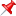 Учащиеся нашей школы вместе с педагогами обсуждали понятие «Космос», работали в командах, отвечали на вопросы викторины, познакомились с книгой о А. Ткаченко "Циолковский путь к звёздам", смотрели видеоролики, об отдельных эпизодах жизни и творчества ученого и изобретателя К.Э. Циолковского. Учащиеся выполняли творческие задания. Занятия были полезным и познавательным для учеников разных возрастов.